OBJECT AND FIELD OF ASSESSMENTObjectNOTE: In a Relocation Assessment Report, a statement “No Change” represents a declaration of the assessed CBTL that the information provided in the previous Assessment Report is still valid.   Verification of this information during a Relocation Assessment may be only partial at the discretion of the Lead Assessor.Product CategoriesProduct Categories covered by the re-assessmentProduct Categories covered by the initial/scope extension assessmentPrevious Assessment ReportCertification SchemesComplete legal entity name and address of the Testing LaboratoryMembers of the Assessment TeamPlace and dates of AssessmentAssessment BaseISO/IEC 17025PD ECS 050 - Requirements for the recognition and assessment of participants in the European Certification SchemesPD ECS 073	Assessment Report templates for the European SchemesThe above documents are to be based upon the latest published editionsORGANISATIONCertification Body undertaking the responsibility for the Testing LaboratoryMain Laboratory undertaking the responsibility for the Specialized Testing LaboratoryBrief history of the Testing LaboratoryOrganisation of the Testing LaboratoryPERSONNEL STRUCTUREEmployeesResponsible Managers for TestingPrincipal staff involved in TestingStaff involved in the Quality Management System of the Testing LaboratoryAssessment of staff competenceTESTING PREMISESPOWER SUPPLY SYSTEMElectrical Power Supply System for TestingElectrical Power Supply StabilityElectrical Power Supply MonitoringSummaryQUALITY MANAGEMENT SYSTEMCRITICAL TECHNICAL PROCEDURESSUBCONTRACTED TESTINGIMPORTANT EQUIPMENT BORROWED OR RENTEDTESTING IN MANUFACTURERS’ TESTING LABORATORIES / CUSTOMER TESTING FACILITIESPROFICIENCY TESTING PROGRAMMESTESTING WITNESSED DURING THE ASSESSMENTTEST REPORTS REVIEWED DURING THE ASSESSMENTADDITIONAL INFORMATIONSee PAAG XXXX IARNUMBER OF NON-CONFORMITY REPORTS ISSUEDSee PAAG XXXX IARRECOMMENDATIONS OF THE ASSESSMENT TEAMThis assessment has been a sampling exercise and thus every aspect of the Testing Laboratory’s activities has not been covered. It does not follow, therefore, that non-conformances do not exist in areas where none have been reported in this assessment report.See PAAG XXXX IARSIGNATURES OF THE ASSESSMENT TEAMDate: YYYY-MM-DDAcknowledgement by the assessed organization	We acknowledge and agree with the content of the Assessment Report.	We acknowledge the content of the Assessment Report and we disagree for the following reasons:Date: YYYY-MM-DDAnnex 1A	Standards of the current accepted scope selected for this Re-assessmentNote: For the organization’s full scope please see the ETICS WebsiteAnnex 1B	Assessment Scope for Specialized Testing LaboratoryAnnex 2	Organisation chartAnnex 3	Accreditation Certificate relevant to the TL for the European Certification SchemesAnnex 4	Application of uncertainty of measurement concepts in the Testing LaboratoryAnnex 5	“Independence and impartiality” including “Commercial consultancy”Already checked in previous AssessmentsAnnex 6	Testing Laboratory Risk Management Review CapabilitiesNot Applicable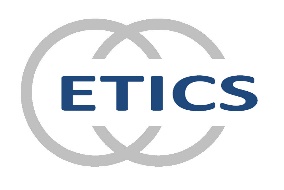 APPENDIX TOASSESSMENT REPORTPAAG xxxx YARAPPENDIX TOASSESSMENT REPORTPAAG xxxx YAROD ECS 075AppendixOD ECS 075AppendixTesting Laboratory:NameAddressTesting Laboratory:NameAddressTesting Laboratory:NameAddressTesting Laboratory:NameAddressTesting Laboratory:NameAddressDates of assessment: yyyy-mm-ddDates of assessment: yyyy-mm-ddDates of assessment: yyyy-mm-ddDates of assessment: yyyy-mm-ddDates of assessment: yyyy-mm-ddThe complete European Assessment Report consists of two parts:The ECS Assessment Report ref. PAAG XXXX YARThis Appendix to the Assessment ReportThe complete European Assessment Report consists of two parts:The ECS Assessment Report ref. PAAG XXXX YARThis Appendix to the Assessment ReportThe complete European Assessment Report consists of two parts:The ECS Assessment Report ref. PAAG XXXX YARThis Appendix to the Assessment ReportThe complete European Assessment Report consists of two parts:The ECS Assessment Report ref. PAAG XXXX YARThis Appendix to the Assessment ReportThe complete European Assessment Report consists of two parts:The ECS Assessment Report ref. PAAG XXXX YARThis Appendix to the Assessment ReportOD ECS 075 Appendix– April  2019OD ECS 075 Appendix– April  2019Page 1 of 22Page 1 of 22Assessment coveringECS AssessmentJoint AssessmentAccreditation BodyScope of AccreditationInitial AssessmentExtension of ScopeRe-Assessment Follow-up AssessmentRe-Location AssessmentBATTCABLCAPCONTE3ELVHEMCHOUSHSTSINDAINSTLITEMEASMEDMISCOFFPOWPROTPVSAFETOOLTOYSTRONBATTCABLCAPCONTE3ELVHEMCHOUSHSTSINDAINSTLITEMEASMEDMISCOFFPOWPROTPVSAFETOOLTOYSTRONPrevious Assessment Report NumberPrevious Assessment Date    ENEC    ENEC+    HAR    CCATypeCandidateAcceptedTLSPTLLegal Entity NameAddressContact PersonEmailTelMobileFaxWebsiteNameOrganisationCountryLead AssessorAssessorMain locationIf applicable, other location(s)Date of Assessment for main location and any other locationsLegal entity nameAddressNCB Representative present at assessment Yes	 NoContact person located at the CBCB Representative present at assessment (if different to contact person)NameEmailTelFaxLegal entity nameAddressCB Representative present at assessment Yes	 NoNumber of overall people employed by the Testing LaboratoryNumber of people working in the overall product testing areaNumber of people involved with the product testing activity within the scope of this assessmentNamePosition (title) and field of expertiseYears of relevant experienceExperience checked & appropriateExperience checked & appropriateTo whom do they report?NamePosition (title) and field of expertiseYears of relevant experienceYesNoTo whom do they report?NamePosition (title) and field of expertiseYears of relevant experienceExperience checked & appropriateExperience checked & appropriateTo whom do they report?NamePosition (title) and field of expertiseYears of relevant experienceYesNoTo whom do they report?NamePosition (title) and field of expertiseYears of relevant experienceExperience checked & appropriateExperience checked & appropriateTo whom does the quality management system staff report?NamePosition (title) and field of expertiseYears of relevant experienceYesNoTo whom does the quality management system staff report?Total premises aream²Total testing laboratory aream²Total testing area in the scope of recognitionm²Total office area in the scope of recognitionm²YesNoIs the electrical power distribution system appropriate for the scope of recognition according to ISO/IEC 17025: sub-clause 5.3?When not otherwise specified in the testing standard, laboratory power sources used for testing meet the following criteria  at the point where testing is performed under both loaded and no-load conditions :When not otherwise specified in the testing standard, laboratory power sources used for testing meet the following criteria  at the point where testing is performed under both loaded and no-load conditions :Voltage stability:  +/- 3 percent maximumFor 60598 +/- 1 percent maximumFrequency stability:  +/- 2 percent maximumTotal harmonic distortion: maximum 5 percentYesNoN/ADo the laboratory power supplies meet additional specific criteria required by the test standard?IEC Standard Numbers/Titles and Clauses:IEC Standard Numbers/Titles and Clauses:IEC Standard Numbers/Titles and Clauses:IEC Standard Numbers/Titles and Clauses:YesNoThe laboratory has an operating procedure to monitor, control and record characteristics of the laboratory power supplies used for testing to ensure continued conformance with the requirements of OD 5010.YesNoIs the power distribution system appropriate in the scope of recognition?Comments about the laboratory’s power distribution system and its capacity and stability for testing equipment within the scope of this assessment:Comments about the laboratory’s power distribution system and its capacity and stability for testing equipment within the scope of this assessment:Comments about the laboratory’s power distribution system and its capacity and stability for testing equipment within the scope of this assessment:YesNoN/AIs the Testing Laboratory accredited by a reputable Accreditation Body?Does the accreditation include the product categories covered by this assessment?Structure of the Quality SystemDocument controlReview of requests, tenders and contractsSub-contracting of testsPurchasing services and suppliesService to the clientComplaintsControl of non-conforming workCorrective actionPreventive actionControl of recordsInternal auditsManagement reviewsETICS Rules of Procedure and GuidanceETICS Operational DocumentsOSM DecisionsUse of appropriate IEC / EN standardsCurrent decisionsAccommodation and environmental conditionsTest methods and method validationEquipmentMeasurement traceabilitySamplingHandling of test itemsAssuring the quality of test resultsReporting the resultsYesNoN/ADoes the laboratory subcontract testing?Subcontract ProcedureFollowing tests are subcontracted:Subcontract ProcedureFollowing tests are subcontracted:Subcontract ProcedureFollowing tests are subcontracted:Subcontract ProcedureFollowing tests are subcontracted:Is the subcontracting allowed by the CTL list?Does the practice comply with OD-2012?YesNoN/ADoes the laboratory borrow or rent testing equipment?Please note if the borrowed/rented equipment are under the “R” or “S” on the CTL list of equipmentPlease note if the borrowed/rented equipment are under the “R” or “S” on the CTL list of equipmentPlease note if the borrowed/rented equipment are under the “R” or “S” on the CTL list of equipmentPlease note if the borrowed/rented equipment are under the “R” or “S” on the CTL list of equipmentDoes the practice comply with IECEE OD-2012?Does the Testing Laboratory carry out testing upon the request of the CB?YesNoTMP/CTF Stage 1WMT/Stage 2SMT/CTF Stage 3Does the Testing Laboratory carry out assessment according to ISO/IEC 17025 upon the request of the CB?YesNoTMP/CTF Stage 1WMT/CTF Stage 2SMT/CTF Stage 3Test according to standardTest according to standardClause/ DescriptionPerson performing testPerson performing testCATEGORY1CATEGORY1CATEGORY1CATEGORY1CATEGORY1evaluationOK / FAILevaluationOK / FAILCATEGORYCATEGORYCATEGORYCATEGORYCATEGORYevaluationOK / FAILevaluationOK / FAILOrder NumberProductStandardsTested ByReviewed ByCATEGORYCATEGORYCATEGORYCATEGORYCATEGORYCATEGORYCATEGORYCATEGORYCATEGORYCATEGORYPrinted nameSignatureLead AssessorAssessorPrinted nameSignatureTesting Laboratory RepresentativeNCB RepresentativeProduct CategoryStandardNumber of Test Reports issued during the last three yearsAssessment Team acceptanceAssessment Team acceptanceProduct CategoryStandardNumber of Test Reports issued during the last three yearsYesNoName of the TestStandardClause of the StandardAssessment Team acceptanceAssessment Team acceptanceName of the TestStandardClause of the StandardYesNo1. Laboratory procedure for application uncertainty of measurementYesNoDoes the Body have a documented operating procedure on application of uncertainty of measurement?2. Uncertainty of measurement references in the LaboratoryYesNoDoes the Body have access to the ISO/IEC Guide 98-3, Guide to Expression of Uncertainty in Measurement?Does the Body have access to the IEC Guide 115, “Application of Uncertainty of Measurement to Conformity Assessment Activities in the Electrotechnical Sector”?3. Competency of Laboratory staff in uncertainty of measurement conceptsYesNoDoes all the laboratory staff have knowledge of the basic concepts of uncertainty of measurement?Can the Laboratory staff select instrumentation and make pass/fail decisions taking uncertainty of measurement into account?Are selected laboratory staff sufficiently expert in uncertainty of measurement to calculate measurement uncertainties associated with test equipment and testing performed?Names of persons: Names of persons: Names of persons: Were the training records of the selected laboratory staff checked?Were examples of uncertainty of measurement calculations for actual tests performed in the laboratory by the select laboratory staff reviewed and found to be acceptable?4. Laboratory compliance with the uncertainty of measurement requirementsYesNoDoes the Body comply with all the above Measurement Uncertainty Requirements?1. General Operating ProcedureYesNoDoes the Body have a documented procedure for independence and impartiality that as a minimum includes the following while carrying out conformity assessment activities:a)	to be objective,b)	to identify, avoid, mitigate and manage conflicts of interest, andc)	to ensure independence, so as to increase the amount of trust, confidence and value that those activities have in the market placeDocument title:Document title:Document title:2. Reference DocumentYesNoDoes the Body have access to ISO/IEC 17025:2005 and in particular Sub-clause 4.1.4 (including Note 2, 4.1.5 B) and 4.1.5 d)?3. Knowledge, training and decision makingYesNoDoes the Body’s staff have knowledge of the basic concepts of independence and impartiality?Were the training records of the Body’s staff checked?Does the Body’s selected staff have sufficient knowledge in the principles of independence and impartiality to provide initial training and retraining to other staff?Names of person(s):Names of person(s):Names of person(s):Were examples of training programs of the Body’s staff reviewed and found to be sufficient?Does the Body’s staff select and make pass/fail decisions taking the principles of independence and impartiality into account?Are the Body’s decisions based on objective evidence of conformity (or nonconformity) obtained by the Body’s staff?  Are the Body’s decisions influenced by other interests or parties?4. Documentation and ImplementationYesNoDoes the Body have documented and implemented (on an on-going basis) sufficient procedures to ensure the independence and impartiality of all staff?Does the Body have documented and implemented (on an on-going basis) sufficient procedures to ensure that the remuneration of staff is free from pressures and inducements and is not dependent on the number, outcome of the result of their activities?Note: It is recognized that the source of revenue of the Body is its customers paying for its services and that this is a potential threat to independence and impartiality.Does the Body have documented sufficient procedures for the identification, review, resolution and prevention of conflict of interest (including “commercial consultancy”) where conflicts of interest are suspected or proven (including subcontracted personnel) and does the Body keep records of such reviews and decisions?  5. Marketing and advertising materialsYesNoN/ADo the Body’s marketing materials give the impression that “commercial consultancy” activities are offered?Is the Body linked to an organization that provides “commercial” consultancy services?Is there a documented policy/procedure to ensure that there is an effective separation between all conformity assessment activities and consultancy services?Does the Body’s certification staff participate in “commercial consultancy”?  6. Staff declarationsYesNoDoes the Body require all staff acting on its behalf to declare any potential conflict of interest?7. ComplianceYesNoDoes the Body comply with all the above independence and impartiality principles on an ongoing basis?Note: If the answer is NO a Non-Conformity Report must be issued1.1	Laboratory procedure for Risk Management1.1	Laboratory procedure for Risk Management1.1	Laboratory procedure for Risk Management1.1	Laboratory procedure for Risk Management1.1	Laboratory procedure for Risk Management1.1	Laboratory procedure for Risk ManagementYesNoDoes the CBTL have a documented operating procedure on application of risk management?Does the CBTL have a documented operating procedure on application of risk management?Does the CBTL have a documented operating procedure on application of risk management?Does the CBTL have a documented operating procedure on application of risk management?Does the CBTL have a documented operating procedure on application of risk management?Does the CBTL have a documented operating procedure on application of risk management?Document title: Document number:Document title: Document number:Document title: Document number:Document title: Document number:Document title: Document number:Document title: Document number:Document title: Document number:Document title: Document number:1.2	Risk Management References in the Laboratory1.2	Risk Management References in the Laboratory1.2	Risk Management References in the Laboratory1.2	Risk Management References in the Laboratory1.2	Risk Management References in the Laboratory1.2	Risk Management References in the LaboratoryYesNoDoes the CBTL use the current methodology of IECEE Guide OD 2044?Does the CBTL use the current methodology of IECEE Guide OD 2044?Does the CBTL use the current methodology of IECEE Guide OD 2044?Does the CBTL use the current methodology of IECEE Guide OD 2044?Does the CBTL use the current methodology of IECEE Guide OD 2044?Does the CBTL use the current methodology of IECEE Guide OD 2044?Does the CBTL apply the relevant edition of ISO 14971 in requesting objective evidence for compliance with this standard?Does the CBTL apply the relevant edition of ISO 14971 in requesting objective evidence for compliance with this standard?Does the CBTL apply the relevant edition of ISO 14971 in requesting objective evidence for compliance with this standard?Does the CBTL apply the relevant edition of ISO 14971 in requesting objective evidence for compliance with this standard?Does the CBTL apply the relevant edition of ISO 14971 in requesting objective evidence for compliance with this standard?Does the CBTL apply the relevant edition of ISO 14971 in requesting objective evidence for compliance with this standard?1.3	Competency of Laboratory Staff in Risk Management Concepts1.3	Competency of Laboratory Staff in Risk Management Concepts1.3	Competency of Laboratory Staff in Risk Management Concepts1.3	Competency of Laboratory Staff in Risk Management Concepts1.3	Competency of Laboratory Staff in Risk Management Concepts1.3	Competency of Laboratory Staff in Risk Management ConceptsYesNoWere the training records, CVs and other risk management qualifications of the select laboratory staff checked?Were the training records, CVs and other risk management qualifications of the select laboratory staff checked?Were the training records, CVs and other risk management qualifications of the select laboratory staff checked?Were the training records, CVs and other risk management qualifications of the select laboratory staff checked?Were the training records, CVs and other risk management qualifications of the select laboratory staff checked?Were the training records, CVs and other risk management qualifications of the select laboratory staff checked?Do the laboratory personnel involved in risk management evaluations have knowledge of the risk management requirements in ISO 14971?Do the laboratory personnel involved in risk management evaluations have knowledge of the risk management requirements in ISO 14971?Do the laboratory personnel involved in risk management evaluations have knowledge of the risk management requirements in ISO 14971?Do the laboratory personnel involved in risk management evaluations have knowledge of the risk management requirements in ISO 14971?Do the laboratory personnel involved in risk management evaluations have knowledge of the risk management requirements in ISO 14971?Do the laboratory personnel involved in risk management evaluations have knowledge of the risk management requirements in ISO 14971?Principal Staff Involved In Risk Management EvaluationPrincipal Staff Involved In Risk Management EvaluationPrincipal Staff Involved In Risk Management EvaluationPrincipal Staff Involved In Risk Management EvaluationPrincipal Staff Involved In Risk Management EvaluationPrincipal Staff Involved In Risk Management EvaluationPrincipal Staff Involved In Risk Management EvaluationPrincipal Staff Involved In Risk Management EvaluationNamePosition (Title) and Field of ExpertiseYears of Relevant ExperienceExperience Checked & AppropriateExperience Checked & AppropriateTo whom do they report?To whom do they report?To whom do they report?NamePosition (Title) and Field of ExpertiseYears of Relevant ExperienceYesNoTo whom do they report?To whom do they report?To whom do they report?Can the Laboratory staff select appropriate risk management file information and make pass/fail decisions taking risk management concept into account?Can the Laboratory staff select appropriate risk management file information and make pass/fail decisions taking risk management concept into account?Can the Laboratory staff select appropriate risk management file information and make pass/fail decisions taking risk management concept into account?Can the Laboratory staff select appropriate risk management file information and make pass/fail decisions taking risk management concept into account?Can the Laboratory staff select appropriate risk management file information and make pass/fail decisions taking risk management concept into account?Can the Laboratory staff select appropriate risk management file information and make pass/fail decisions taking risk management concept into account?Do the reviewed Test Reports show objective evidence of compliance demonstrated by comments and specific references to manufacturer’s Risk Management documents?Do the reviewed Test Reports show objective evidence of compliance demonstrated by comments and specific references to manufacturer’s Risk Management documents?Do the reviewed Test Reports show objective evidence of compliance demonstrated by comments and specific references to manufacturer’s Risk Management documents?Do the reviewed Test Reports show objective evidence of compliance demonstrated by comments and specific references to manufacturer’s Risk Management documents?Do the reviewed Test Reports show objective evidence of compliance demonstrated by comments and specific references to manufacturer’s Risk Management documents?Do the reviewed Test Reports show objective evidence of compliance demonstrated by comments and specific references to manufacturer’s Risk Management documents?1.4 Laboratory compliance with the Risk Management requirements1.4 Laboratory compliance with the Risk Management requirements1.4 Laboratory compliance with the Risk Management requirements1.4 Laboratory compliance with the Risk Management requirements1.4 Laboratory compliance with the Risk Management requirements1.4 Laboratory compliance with the Risk Management requirementsYesNoDoes the Body comply with all the above Risk Management Requirements?Does the Body comply with all the above Risk Management Requirements?Does the Body comply with all the above Risk Management Requirements?Does the Body comply with all the above Risk Management Requirements?Does the Body comply with all the above Risk Management Requirements?Does the Body comply with all the above Risk Management Requirements?